RESPONDA LAS SIGUIENTES PREGUNTASSegún los antecedentes entregados anteriormente responda el siguiente cuestionario: 1.- ¿QUÉ ENTIENDE POR HORMIGÓN?2.- ¿DESCRIBA LOS TIPOS DE ALBAÑILERÍAS MENCIONADOS ANTERIORMENTE?3.-  ¿DESCRIBA LOS ELEMENTOS QUE COMPONEN UN MURO DE ALBAÑILERÍA?4.-  ¿DESCRIBA LOS TIPOS DE TABIQUES MENCIONADOS ANTERIORMENTE E IDENTIFIQUE LOS ELEMENTOS QUE LO CONFORMAN?5.-  SI TENGO QUE INSTALAR UN MUEBLE COLGANTE DE 1,40 METROS DE LARGO, EL CUAL SE OCUPARA PARA GUARDAR LOZA, QUE CONSIDERACIONES DEBO TENER PARA PODER INSTALARLO CORRECTAMENTE SEGÚN EL TIPO DE MURO (ALBAÑILERÍA, HORMIGÓN ARMADO, TABIQUE), QUE PUEDA TENER EN UNA VIVIENDA.a.- Durante el desarrollo de esta guía,  requirió de ayuda (documentos, personas, internet) para realizar las actividades.b.- ¿qué actividades le representaron problemas para su realización?c.- ¿qué opinión puede dar respecto del material entregado?d.-  ¿sus padres han participado o conocido el trabajo que está realizando?NO OLVIDES ENVIAR TU GUIA AL CORREO: francogarrido28@gmail.com.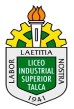                                     EVALUACIÓN FORMATIVA    INSTALACION DE MUEBLES 4F                           Departamento o docente(s): FRANCO GARRIDO